* Pakollinen tietoLomake toimitetaan postitse Maaseutuvirastoon tai skannattuna sähköpostilla osoitteeseen koulujakelu@mavi.fi.Tietosuoja: Maaseutuelinkeinohallinnon tietojärjestelmiin kerätään henkilötietoja viranomaistehtävien hoitamista varten. Sinulla on oikeus saada tiedot esimerkiksi rekisterinpitäjästä, henkilötietojen käsittelyn tarkoituksesta sekä tietojen säännönmukaisista luovutuksista. Lisätietoja henkilötietojen käsittelystä saat internetistä osoitteesta www.mavi.fi -> Tietoa meistä -> Tietopalvelut -> Tietosuoja.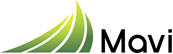 MAASEUTUVIRASTOMarkkinaosastoPL 405, 60101 SEINÄJOKIPuh. 0295 31 2000SITOUMUSKoulujakelu Komission asetus (EU) 2017/40Nimi *Y-tunnus *KuntaKuntaSitoudumme komission asetusten (EU) 2017/39 ja (EU) 2017/40 ja sen mukaan mitä maataloustuotteiden markkinajärjestelystä annetussa laissa (999/2012) tai sen nojalla annetuissa säännöksissä säädetään:Käyttämään koulujakelutukea saavia tuotteita ainoastaan oppilaskäyttöön koulujakelutukeen hyväksytyissä toimipisteissä (koulu/päiväkoti).Palauttamaan aiheettomasti maksetun tuen kyseisten määrien osalta, jos todetaan, että koulujakelutukea saavia tuotteita on luovutettu muille kuin koulujakelutukeen oikeutetuille edunsaajille, tukea on maksettu enimmäislitramäärän tai enimmäiskilomäärän ylittävälle määrälle tai että tukea on muutoin haettu virheellisin perustein. Antamaan toimivaltaisen viranomaisen käyttöön näiden pyynnöstä tositteet.Suostumaan kaikkiin toimivaltaisen viranomaisen päättämiin tarkastuksiin, mukaan lukien erityisesti kirjanpidon tarkastukset sekä fyysiset, paikan päällä tehtävät tarkastukset.Lisäksi vakuutamme, että koulujakelutukeen oikeutettuja tuotteita ei käytetä tavallisten kouluaterioiden (mukaan lukien päiväkodit) valmistukseen.Toimittajahakijana sitoudumme edellä mainittujen ehtojen lisäksi pitämään kirjanpitoa, josta käy ilmi koulujakelutukeen hyväksyttyjen toimipisteiden (koulujen/päiväkotien) sekä tarvittaessa niistä vastaavien viranomaisten nimet ja osoitteet sekä näille myytyjen tai luovutettujen tuotteiden määrät ja valmistajat.Paikka ja aika *Allekirjoitus ja nimenselvennys *Allekirjoitus ja nimenselvennys *YhteyshenkilöYhteyshenkilöPuhelinnumeroSähköpostiosoiteSähköpostiosoiteSähköpostiosoite